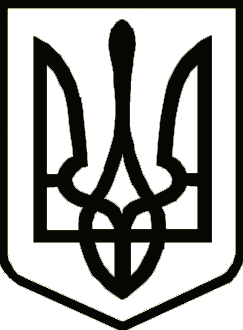                                                                      Україна	       НОСІВСЬКА  МІСЬКА РАДА
                 НОСІВСЬКОГО РАЙОНУ ЧЕРНІГІВСЬКОЇ ОБЛАСТІР І Ш Е Н Н Я(п’ятдесят перша сесія сьомого скликання)14 березня 2019 року                      м.Носівка				№9/51/VІІПро  вилучення з користуванняХХХХХХХХХХХХХХХХземельної ділянки 	 Відповідно  до  статті 26  Закону  України  «Про  місцеве  самоврядування    в Україні», статті 12, 141  Земельного кодексу України та розглянувши заяву ХХХХХ., міська рада вирішила:	1. Вилучити  з користування ХХХХХХХХХ земельну ділянку в розмірі , яка надавалась для ведення особистого селянського господарства та закріплена за адресою: м. Носівка вул. ХХХХХ(ХХХХХ), ХХ.	2.  Контроль за виконанням цього рішення покласти на постійну комісію міської ради з питань земельних  відносин та охорони навколишнього природного середовища. Міський голова								В. ІГНАТЧЕНКО